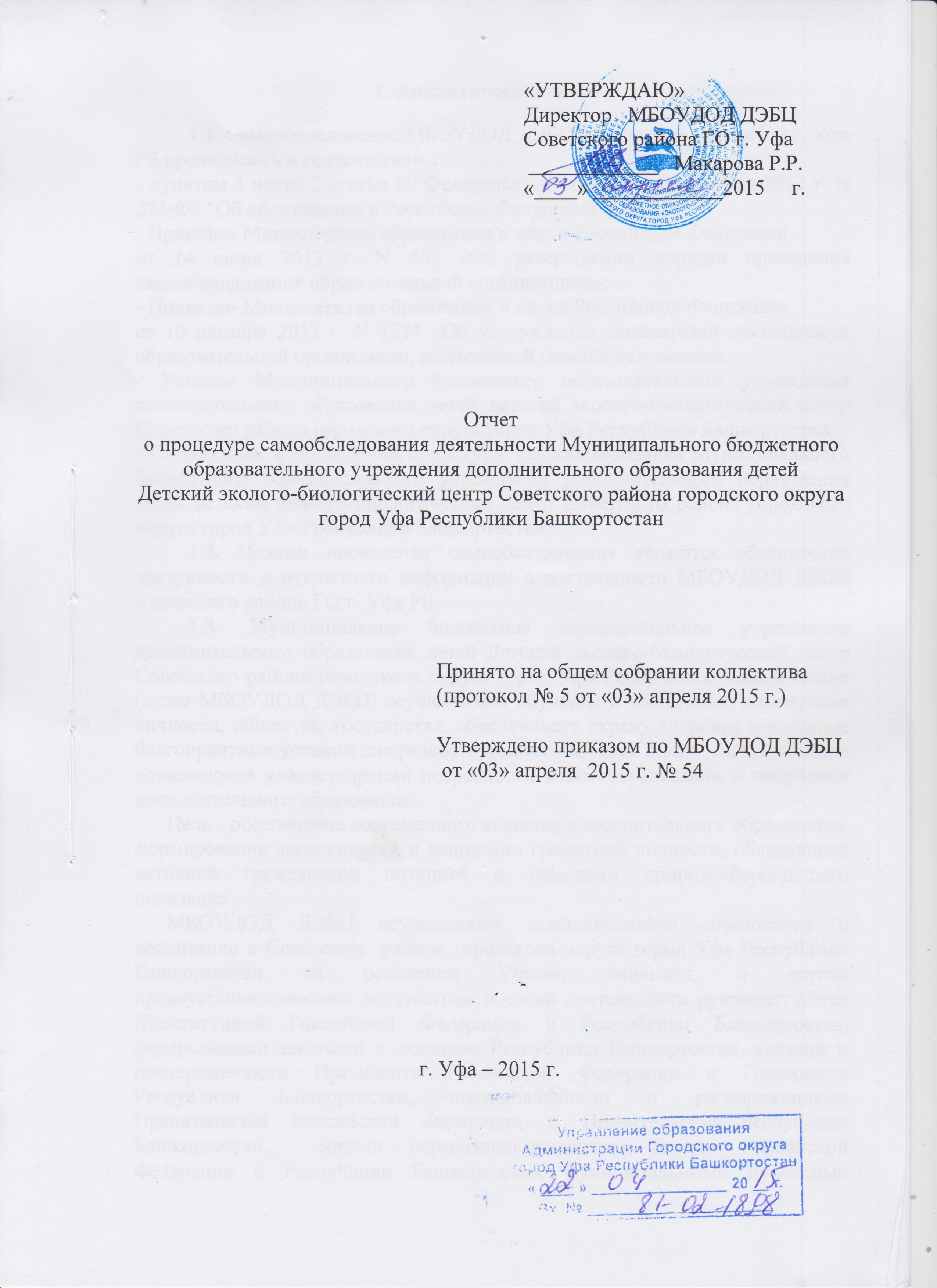 1. Аналитическая часть.	1.1. Самообследование МБОУДОД ДЭБЦ Советского района ГО г. Уфа РБ проводилось в соответствии с:- пунктом 3 части 2 статьи 29 Федерального закона от 29 декабря 2012 г. N 273-ФЗ "Об образовании в Российской Федерации";- Приказом Министерства образования и науки Российской Федерацииот 14 июня 2013 г. N 462 «Об утверждении порядка проведения самообследования образовательной организацией»;- Приказом Министерства образования и науки Российской Федерацииот 10 декабря 2013 г. N 1324 «Об утверждении показателей деятельности образовательной организации, подлежащей самообследованию». - Уставом Муниципального бюджетного образовательного учреждения дополнительного образования детей детский эколого-биологический центр Советского района городского округа город Уфа Республики Башкортостан - Положением о проведении процедуры самообследования Муниципального бюджетного образовательного учреждения дополнительного образования детей детский эколого-биологический центр Советского района городского округа город Уфа Республики Башкортостан	1.2. Целями проведения самообследования являются обеспечение доступности и открытости информации о деятельности МБОУДОД ДЭБЦ Советского района ГО г. Уфа РБ	          1.3. Муниципальное бюджетное образовательное учреждение дополнительного образования детей Детский эколого-биологический центр Советского района городского округа город Уфа Республики Башкортостан (далее МБОУДОД ДЭБЦ) осуществляет обучение и воспитание в интересах личности, общества, государства, обеспечивает охрану здоровья и создание благоприятных условий для разностороннего развития личности, в том числе возможности удовлетворении потребности в самообразовании и получении дополнительного образования.Цель - обеспечение современного качества дополнительного образования, формирование экологически и социально грамотной личности, обладающей активной гражданской позицией и навыками природосберегающего поведения. МБОУДОД ДЭБЦ осуществляет дополнительное образование и воспитание в Советском  районе городского округа город Уфа Республики Башкортостан на основании Устава, лицензии, и других правоустанавливающих документов. В своей деятельности руководствуется Конституцией Российской Федерации и Республики Башкортостан, федеральными законами и законами Республики Башкортостан, указами и распоряжениями Президента Российской Федерации и Президента Республики Башкортостан, постановлениями и распоряжениями Правительства Российской Федерации и Правительства Республики Башкортостан,  иными нормативно-правовыми актами Российской Федерации и Республики Башкортостан, муниципальными правовыми актами городского округа город Уфа Республики Башкортостан, решениями Совета городского округа город Уфа Республики Башкортостан, постановлениями и распоряжениями главы Администрации городского округа город Уфа Республики Башкортостан. 1.4. МБОУДОД ДЭБЦ является юридическим лицом, находящимся в ведомственном подчинении Управления образования Администрации городского округа город Уфа Республики Башкортостан и отдела образования управления образования и социальной политики Администрации Советского района городского округа город Уфа Республики Башкортостан.1.5. Учредителем Учреждения является городской округ город Уфа Республики Башкортостан в лице Администрации городского округа город Уфа Республики Башкортостан.1.6. Юридический и фактический адрес МБОУДОД ДЭБЦ: 450059, Республика Башкортостан, город Уфа, ул. Комсомольская, д.79.Телефон: 8 (347) 241-32-88.1.7. Историческая справка: Станция юных натуралистов была открыта в Советском районе города Уфа в марте 1991 года. Первым директором была Букарева Галина Александровна. В это время Станция юных натуралистов работала по двум направлениям: биологическое и натуралистическое, в кружках занимались 450 воспитанников младшего  и среднего школьного возраста, занимались с ними 5 педагогов. В 2000 году Станция была переименована в Детский эколого-биологический центр. С августа 1993 года по сентябрь 2008 г.  учреждение возглавляла Евгенова Валентина Васильевна. С 2008 года центром руководит Макарова Римма Рафаиловна. 1.8. Статус Учреждения:- организационно – правовая форма Учреждения – муниципальное бюджетное учреждение;- тип – учреждение дополнительного образования;- вид – детский эколого-биологический центр.1.9. Учредительные документы: - Устав МБОУДОД ДЭБЦ,  утвержденный Постановлением главы Администрации городского округа город Уфа Республики Башкортостан от 30.12.2012 г. № 774; изменения и дополнения к Уставу (приложение № 1) МБОУДОД ДЭБЦ, утвержденные Постановлением Администрации городского округа город Уфа от 12.07.2013 № 3507, - Лицензия серия 02 № 003277 Управления по контролю и надзору в сфере образования Республики Башкортостан на право МБОУДОД ДЭБЦ Советского района городского округа город Уфа РБ ведения образовательной деятельности от 11 апреля 2012 г., регистрационный номер 0813; приложение 1 к лицензии серия 02П01 № 0002972.- Договор № 257201 от 04.12.2014 г. безвозмездного пользования объектом нежилого фонда, находящимся в муниципальной собственности города Уфы между МБОУДОД ЦДТ «Глобус» Советского района ГО г. Уфа РБ и МБОУДОД ДЭБЦ Советского района ГО г. Уфа РБ.	1.10. Локальные акты, регламентирующие деятельность МБОУДОД ДЭБЦ.Номенклатура дел Коллективный договор.Программа развития Положение о внутреннем контроле Положение о педагогическом совете Положение о методическом совете Положение о методическом объединении Правила внутреннего трудового распорядка Положение об уполномоченном (доверенном) лице по охране труда первичной профсоюзной организации Положение о родительском комитете.Положение о конфликтной комиссии.Должностная инструкция директора Должностная инструкция заместителя директора по учебно-воспитательной работе Должностная инструкция методиста Должностная инструкция педагога дополнительного образования Должностная инструкция уборщика производственных и служебных помещений Положение о правилах поведения обучающихся Положение о научном обществе учащихся Положение о порядке проведения олимпиад по биологии и экологии Положение о Центре дневного пребывания «Эколог» Должностная инструкция начальника Центра дневного пребывания «Эколог» Должностная инструкция воспитателя Центра дневного пребывания «Эколог» Положение о комиссии по охране труда Положение об административно-общественном контроле по охране труда Положение об общем собрании трудового коллектива.Программа и порядок проведения противопожарного инструктажа с работниками Правила пожарной безопасности Программа первичного инструктажа на рабочем месте. Должностная инструкция по охране труда для директора  Инструкция по делопроизводству  Должностная инструкция ответственного за охрану труда и пожарную безопасность.  Положение об архиве  Положение о постоянно действующей экспертной комиссии  Положение о детских объединениях  Положение об оплате труда работников  Положение об оказании материальной помощи работникам  Положение  о материальном стимулировании работников  Положение о совещании при директоре  Положение о дополнительных образовательных программах  Положение о консультациях для педагогов  Положение  о родительских собраниях  Положение о педагогическом мониторинге  Положение о расследовании несчастных случаев с работниками  Положение о расследовании несчастных случаев с обучающимися   Годовая циклограмма работы директора  Должностная инструкция ответственного за делопроизводство  Годовой календарный учебный график  Правила внутреннего распорядка  Положение о первичной профсоюзной организации  Положение о размещении заказов на поставки товаров, выполнение работ, оказание услуг для муниципальных нужд городского округа город Уфа Республики Башкортостан. Правила техники безопасности для детей в Центре дневного пребывания «Эколог»  Правила внутреннего трудового распорядка для работников Центра дневного пребывания «Эколог»  Инструкция по правилам дорожно-транспортной безопасности Центра дневного пребывания  «Эколог»  Должностная инструкция по охране труда для начальника Центра дневного пребывания «Эколог»  Должностная инструкция по охране труда для воспитателя Центра дневного пребывания «Эколог»  Инструкция по технике безопасности для воспитателей Центра дневного пребывания «Эколог»  Инструкция по действиям должностных лиц при угрозе (при проведении) террористического акта. Положение о порядке установленных иных стимулирующих выплат и премирования,  персонального повышающего коэффициента работников  Правила приема детей   Положение об обеспечении защиты персональных данных сотрудников  Положение о комиссии по этике, служебному поведению, и урегулированию конфликта интересов работников  Кодекс этики и служебного поведения работников  Стандарты и процедуры, направленные на обеспечение добросовестной работы  и поведения работников  Изменения в положение об оплате труда работников Положение о закупке товаров, работ и услуг для нужд МБОУДОД ДЭБЦ.Положение об аттестационной комиссии Положение о сайте и информационной открытости Положение об учебном кабинете Положение о порядке ознакомления с документами МБОУДОД ДЭБЦ, в том числе поступающих в него лицПоложение о публичном докладе Положение о повышении квалификации и профессиональной переподготовке работников Положение о самообследовании Регламент работы с сайтом Порядок окончания учебного года Положение о Школе раннего развития ребенка «Росток» Отчет о процедуре самообследования деятельности 2. Результаты анализа показателей деятельности МБОУДОД ДЭБЦ, подлежащих самообследованию. (Приложение N 5. Приказа Министерства образования и науки Российской Федерации от 10 декабря 2013 г. N 1324)Исп. зам. директора МБОУДОД ДЭБЦ О.В. Коровина  241-32-88N п/пПоказателиЕдиница измерения1.Образовательная деятельность1.1Общая численность учащихся, в том числе:945 человек1.1.1Детей дошкольного возраста (3 - 7 лет)10 человек1.1.2Детей младшего школьного возраста (7 - 11 лет)670 человек1.1.3Детей среднего школьного возраста (11 - 15 лет)192 человек1.1.4Детей старшего школьного возраста (15 - 17 лет)83 человек1.2Численность учащихся, обучающихся по образовательным программам по договорам об оказании платных образовательных услуг3 человек1.3Численность/удельный вес численности учащихся, занимающихся в 2-х и более объединениях (кружках, секциях, клубах), в общей численности учащихся505 человек/ 53%1.4Численность/удельный вес численности учащихся с применением дистанционных образовательных технологий, электронного обучения, в общей численности учащихся0 человек/0 %1.5Численность/удельный вес численности учащихся по образовательным программам для детей с выдающимися способностями, в общей численности учащихся34 человек/ 7%1.6Численность/удельный вес численности учащихся по образовательным программам, направленным на работу с детьми с особыми потребностями в образовании, в общей численности учащихся, в том числе:0 человек/ 0%1.6.1Учащиеся с ограниченными возможностями здоровья20 человек/ 2 %1.6.2Дети-сироты, дети, оставшиеся без попечения родителей3 человек/ 0,3%1.6.3Дети-мигранты1 человек/ 0,1 %1.6.4Дети, попавшие в трудную жизненную ситуацию1 человек/ 01 %1.7Численность/удельный вес численности учащихся, занимающихся учебно-исследовательской, проектной деятельностью, в общей численности учащихся113 человек/ 1,8%1.8Численность/удельный вес численности учащихся, принявших участие в массовых мероприятиях (конкурсы, соревнования, фестивали, конференции), в общей численности учащихся, в том числе: 325 человек/  34%1.8.1На муниципальном уровне216 человек/22,6%1.8.2На региональном уровне30 человек/3,1%1.8.3На межрегиональном уровне4 человек/ 0,41%1.8.4На федеральном уровне65 человек/7 %1.8.5На международном уровне10 человек/ 1%1.9Численность/удельный вес численности учащихся - победителей и призеров массовых мероприятий (конкурсы, соревнования, фестивали, конференции), в общей численности учащихся, в том числе:98 человек/ 10,2 %1.9.1На муниципальном уровне65 человек/ 6,8%1.9.2На региональном уровне5 человек/ 0,5%1.9.3На межрегиональном уровне1 человек/0 %1.9.4На федеральном уровне25 человек/2,6%1.9.5На международном уровне3 человек/ 0,3%1.10Численность/удельный вес численности учащихся, участвующих в образовательных и социальных проектах, в общей численности учащихся, в том числе:547 человек/ 57,2 %1.10.1Муниципального уровня492 человек/41,5 %1.10.2Регионального уровня5 человек/ 0,5 %1.10.3Межрегионального уровня0 человек/0 %1.10.4Федерального уровня44 человек/ 4,6%1.10.5Международного уровня6 человек/ 0,6 %1.11Количество массовых мероприятий, проведенных образовательной организацией, в том числе:18 единиц1.11.1На муниципальном уровне12 единиц1.11.2На региональном уровне2 единиц1.11.3На межрегиональном уровне1 единиц1.11.4На федеральном уровне2 единиц1.11.5На международном уровне1 единиц1.12Общая численность педагогических работников22 человек1.13Численность/удельный вес численности педагогических работников, имеющих высшее образование, в общей численности педагогических работников22 человека/ 100%1.14Численность/удельный вес численности педагогических работников, имеющих высшее образование педагогической направленности (профиля), в общей численности педагогических работников19 человек/ 86%1.15Численность/удельный вес численности педагогических работников, имеющих среднее профессиональное образование, в общей численности педагогических работников0 человек/ 0 %1.16Численность/удельный вес численности педагогических работников, имеющих среднее профессиональное образование педагогической направленности (профиля), в общей численности педагогических работников0 человек/ 0 %1.17Численность/удельный вес численности педагогических работников, которым по результатам аттестации присвоена квалификационная категория, в общей численности педагогических работников, в том числе:11 человек/ 50%1.17.1Высшая7 человек/ 31 %1.17.2Первая4 человек/ 18 %1.18Численность/удельный вес численности педагогических работников в общей численности педагогических работников, педагогический стаж работы которых составляет:10 человек/ 38%1.18.1До 5 лет8 человек/36%1.18.2Свыше 30 лет1 человек/2,2 %1.19Численность/удельный вес численности педагогических работников в общей численности педагогических работников в возрасте до 30 лет5 человек/ 23%1.20Численность/удельный вес численности педагогических работников в общей численности педагогических работников в возрасте от 55 лет3 человек/ 13,6%1.21Численность/удельный вес численности педагогических и административно-хозяйственных работников, прошедших за последние 5 лет повышение квалификации/профессиональную переподготовку по профилю педагогической деятельности или иной осуществляемой в образовательной организации деятельности, в общей численности педагогических и административно-хозяйственных работников13человек/  59%1.22Численность/удельный вес численности специалистов, обеспечивающих методическую деятельность образовательной организации, в общей численности сотрудников образовательной организации4 человек/ 18%1.23Количество публикаций, подготовленных педагогическими работниками образовательной организации:1.23.1За 3 года6 единиц1.23.2За отчетный период2 единиц1.24Наличие в организации дополнительного образования системы психолого-педагогической поддержки одаренных детей, иных групп детей, требующих повышенного педагогического вниманиянет2.Инфраструктура2.1Количество компьютеров в расчете на одного учащегося0 единиц2.2Количество помещений для осуществления образовательной деятельности, в том числе:6 единиц2.2.1Учебный класс6 единиц2.2.2Лаборатория0 единиц2.2.3Мастерская0 единиц2.2.4Танцевальный класс0 единиц2.2.5Спортивный зал0 единиц2.2.6Бассейн0 единиц2.3Количество помещений для организации досуговой деятельности учащихся, в том числе:0 единиц2.3.1Актовый зал0 единиц2.3.2Концертный зал0 единиц2.3.3Игровое помещение0 единиц2.4Наличие загородных оздоровительных лагерей, баз отдыханет2.5Наличие в образовательной организации системы электронного документооборотанет2.6Наличие читального зала библиотеки, в том числе:нет2.6.1С обеспечением возможности работы на стационарных компьютерах или использования переносных компьютеровнет2.6.2С медиатекойнет2.6.3Оснащенного средствами сканирования и распознавания текстовнет2.6.4С выходом в Интернет с компьютеров, расположенных в помещении библиотекинет2.6.5С контролируемой распечаткой бумажных материаловнет2.7Численность/удельный вес численности учащихся, которым обеспечена возможность пользоваться широкополосным Интернетом (не менее 2 Мб/с), в общей численности учащихся0 человек/ 0%